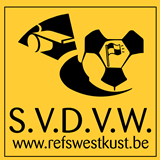 Seizoen 2019-2020  Pronostiek 1Voor alle leden! Schrijf dit over of druk deze pagina af! Ingevuld exemplaar terugbezorgen aan de pronostiekverantwoordelijke tijdens de  openingsbarbecue (16/08) of versturen via mail uiterlijk tegen vrijdag 23/08/2019  om 12u00  naar pronostiek@refswestkust.beNaam : Schiftingsvraag : ……………… gemaakte doelpunten in die wedstrijdenDatumReeksWedstrijd1,2 of XUitslag23/08/19Jupiler pro leagueGenk – Anderlecht24/08/19Jupiler pro leagueCharleroi – club brugge25/08/19Jupiler pro leagueAntwerp FC – KAA Gent23/08/19Super league damesGent - Standard24/08/19Premier leagueLiverpool – Arsenal24/08/19Premjer-LigaKrasnodar – Lokomitiv Moskou 24/08/19EredivisieHeerenveen - Twente24/08/19BundesligaSchalke – Bayern28/08/19Ligue 1Nice – Marseille24/08/19Hrvatska Nogometna LigaDinamo Zagreb - Rijeka